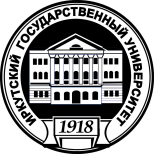 Городской конкурс выступлений на корейском языке Организатор конкурса: Институт филологии, иностранных языков и медиакоммуникации Иркутского государственного университета.Дата и место проведения: 23.03.2018,  ИФИЯМ ИГУ (Ленина, 8)Структура и содержание конкурса:Конкурс  проводится  по  трем  уровням:  первый  уровень – начальный,  второй  уровень – средний,  третий уровень – продвинутый.К участию приглашаются студенты и магистранты вузов, слушатели курсов дополнительного образования и языковых школ города Иркутска, изучающие корейский язык как иностранный. К участию приглашаются школьники,  студенты и магистранты, изучающие корейский язык.Распределение участников по уровням:Требования к выступлению:время выступления не должно превышать 3-х минут для начального, 5 минут – для среднего и продвинутого уровня;тема выступления свободная;выступление должно быть подготовлено самим участником, не допускается использование готовых печатных текстов;в тексте выступления должно прозвучать собственное мнение выступающего;во время выступления зрительную опору разрешается использовать только участникам начального уровня;стиль выступления свободный – официально-вежливый, приветствуется  творческое оформление выступления.Критерии оценки устного выступления:оригинальность выбора темы и содержания выступления;знание и правильное употребление лексики и грамматики;произношение и техника речи;ответы на вопросы жюри;манера выступления.*Примечание: баллы снижаются за использование зрительной опоры во время выступления и за превышение регламента выступления (3-х, 5-ти минут).	Награждение:Победители и участники конкурса награждаются ценными призами и грамотами.Для участия в конкурсе необходимо  в срок до 19 марта 2018 г.  подать заявку по адресу korea-speech@mail.ru.Образец заявки прилагается (Приложение 1)Контактные данные организационного комитетаОтделение корейского языка кафедры востоковедения и регионоведения АТР:Ленина, 8. Каб.204  +7 (3952) 200-386 (внутр.195)8-9021-710492 – Ли Екатерина Вадимовна8-914-9309386 – Салангина Екатерина СергеевнаНачальный уровеньСтуденты 1-2 курсов, слушатели курсов доп.образования и языковых школ , не проходившие языковую стажировку в Республике Корея и/или уровень знаний которых соответствует TOPIK 1 или TOPIK 2.Средний уровеньСтуденты 3-4 курсов, слушатели курсов доп.образования и языковых школ, проходившие языковую стажировку в Республике Корея и/или уровень знаний которых соответствует TOPIK 3 Продвинутый уровеньСтуденты 3-4 курсов и магистранты, проходившие языковую стажировку в Республике Корея и/или уровень знаний которых соответствует TOPIK 4, TOPIK 5 или TOPIK 6.